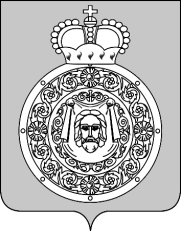 СОВЕТ ДЕПУТАТОВВоскресенского муниципального районаМосковской областиРЕШЕНИЕот 29.04.2016 № 316/26О Положении о стратегическом планированиисоциально- экономического развитияВоскресенского муниципального района Московской областиВ соответствии с Федеральными законами от 28.06.2014 №172-ФЗ «О стратегическом планировании в Российской Федерации», от 06.10.2003 №131-ФЗ «Об общих принципах организации местного самоуправления в Российской Федерации», Законом Московской области от 26.02.2015 № 20/2015-ОЗ «О стратегическом планировании социально-экономического развития Московской области», Уставом Воскресенского муниципального районаСовет депутатов Воскресенского муниципального района Московской области решил:1.Утвердить Положение о стратегическом планировании социально-экономического развития Воскресенского муниципального района Московской области.2. Опубликовать настоящее решение в газете «Региональный Вестник» и разместить на официальном сайте Воскресенского муниципального района Московской области. 3.Контроль за исполнением настоящего решения возложить на постоянные комиссии Совета депутатов по вопросам экономической политики, землепользования, промышленности, градостроительства, жилищно-коммунального хозяйства и поддержке предпринимательства (Фролов Н.А.), по вопросам бюджета, муниципальной собственности, финансовой и налоговой политики (Сухарь О.В.) и первого заместителя руководителя администрации Воскресенского муниципального района Сорокина И.А.Глава Воскресенского муниципального района                                                                  О.В.СухарьУтверждено решением Совета депутатовВоскресенского муниципального районаот 29.04.2016 № 316/26Положение о стратегическом планировании социально-экономического развития Воскресенского муниципального района Московской области1. Общие положения1.1. Настоящее Положение устанавливает требования к содержанию, порядок разработки, корректировки, рассмотрения и утверждения документов стратегического планирования Воскресенского муниципального района Московской области, а также регулирует отношения между органами местного самоуправления Воскресенского муниципального района Московской области, возникающие при их разработке, утверждении, мониторинге и контроле реализации.1.2. В целях настоящего Положения применяются следующие понятия:1.2.1. Программа комплексного (стратегия) социально-экономического развития Воскресенского муниципального района Московской области – документ стратегического планирования, определяющий приоритеты, цели и задачи органов местного самоуправления в сфере муниципального управления социально-экономическим развитием Воскресенского муниципального района Московской области;1.2.2. Прогноз социально-экономического развития Воскресенского муниципального района Московской области – документ стратегического планирования, содержащий систему научно обоснованных представлений о направлениях и об ожидаемых результатах социально-экономического развития Воскресенского муниципального района Московской области на среднесрочный период;1.2.3. Бюджетный прогноз на долгосрочный период – документ стратегического планирования, содержащий прогноз основных характеристик бюджета Воскресенского муниципального района  Московской области, показатели финансового обеспечения муниципальных программ Воскресенского муниципального района Московской области на период их действия, иные показатели, характеризующие бюджет Воскресенского муниципального района Московской области, а также содержащий основные подходы к формированию бюджетной политики органов местного самоуправления  на долгосрочный период;1.2.4. Муниципальная программа Воскресенского муниципального района Московской области – документ стратегического планирования, содержащий комплекс планируемых мероприятий, взаимоувязанных по задачам, срокам осуществления, исполнителям и ресурсам, и обеспечивающих наиболее эффективное достижение целей и решение задач социально-экономического развития Воскресенского муниципального района Московской области;1.2.5. Схема территориального планирования Воскресенского муниципального района Московской области – документ стратегического планирования, представляющий собой совокупность материалов в текстовой и графической форме и содержащий сведения о пространственной организации территории Воскресенского муниципального района Московской области и планируемом размещении объектов местного значения, регулируемых законодательством о градостроительной деятельности;1.2.6. Цель социально-экономического развития Воскресенского муниципального района Московской области – состояние экономики и (или) социальной сферы, которое определяется участниками стратегического планирования в качестве ориентира своей деятельности и характеризуется количественными и (или) качественными показателями;1.2.7. Задача социально-экономического развития Воскресенского муниципального района Московской области – комплекс взаимоувязанных мероприятий, которые должны быть проведены в определенный период времени, и реализация которых обеспечивает достижение целей социально-экономического развития Воскресенского муниципального района Московской области;1.2.8. Иные понятия, используемые в настоящем Положении, применяются 
в значениях, установленных Федеральным законом от 28 июня 2014 года 
№ 172-ФЗ «О стратегическом планировании в Российской Федерации».2. Принципы стратегического планирования социально-экономического развития Воскресенского муниципального района Московской области2.1.Стратегическое планирование социально-экономического развития Воскресенского муниципального района Московской области осуществляется в соответствии со следующими принципами:2.1.1. единства и целостности;2.1.2. разграничения полномочий;2.1.3. преемственности и непрерывности;2.1.4. сбалансированности системы стратегического планирования;2.1.5. результативности и эффективности стратегического планирования; 2.1.6. ответственности участников стратегического планирования;2.1.7. прозрачности (открытости) стратегического планирования;2.1.8. реалистичности;2.1.9. ресурсной обеспеченности;2.1.10. измеряемости целей;2.1.11. соответствия показателей целям;2.1.12. программно-целевого подхода.3. Участники стратегического планирования социально-экономического развития Воскресенского муниципального района Московской области3.1. Участниками стратегического планирования социально-экономического развития Воскресенского муниципального района Московской области являются:3.1.1. Совет депутатов Воскресенского муниципального района Московской области;3.1.2. Администрация Воскресенского муниципального района Московской области;3.1.3. Главные распорядители средств бюджета Воскресенского муниципального района;3.1.4. Контрольно-счетная палата Воскресенского муниципального района Московской области;3.1.5. Органы местного самоуправления городских и сельских поселений, входящих в состав Воскресенского муниципального района;3.1.6. Иные органы и организации, в случаях, предусмотренных Федеральным законом от 28 июня 2014 года № 172-ФЗ «О стратегическом планировании в Российской Федерации».3.2. Участники стратегического планирования социально-экономического развития Воскресенского муниципального района Московской области осуществляют полномочия в сфере стратегического планирования в соответствии с федеральным законодательством, законодательством Московской области, настоящим Положением, иными нормативными правовыми актами Воскресенского муниципального района Московской области.3.3. К разработке документов стратегического планирования Воскресенского муниципального района Московской области могут привлекаться объединения профсоюзов и работодателей, общественные, научные и иные организации с учетом требований законодательства Российской Федерации о государственной, коммерческой, служебной и иной охраняемой законом тайне, в порядке, установленном администрацией Воскресенского муниципального района.4. Документы стратегического планирования социально-экономического развития Воскресенского муниципального района Московской области4.1. К документам стратегического планирования социально-экономического развития (далее – документы стратегического планирования) Воскресенского муниципального района Московской области относятся:4.1.1. Программа комплексного (стратегия) социально-экономического развития Воскресенского муниципального района Московской области;4.1.2. Прогноз социально-экономического развития Воскресенского муниципального района Московской области на среднесрочный период;4.1.3. Бюджетный прогноз Воскресенского муниципального района Московской области на долгосрочный период;4.1.4. Муниципальные программы Воскресенского муниципального района Московской области; 4.1.5. Схема территориального планирования Воскресенского муниципального района Московской области. 4.2. Документы стратегического планирования Воскресенского муниципального района Московской области разрабатываются и корректируются на основе документов стратегического планирования, утвержденных (одобренных) Правительством Московской области, и с учетом документов стратегического планирования Воскресенского муниципального района Московской области, утвержденных (одобренных) на момент их разработки, а также в соответствии с федеральным законодательством, законодательством Московской области, настоящим Положением, иными нормативными правовыми актами Воскресенского муниципального района Московской области.4.3. Проекты документов стратегического планирования Воскресенского муниципального района Московской области выносятся на общественное обсуждение с учетом требований законодательства Российской Федерации о государственной, коммерческой, служебной и иной охраняемой законом тайне. Замечания и предложения, поступившие в ходе общественного обсуждения проектов документов стратегического планирования Воскресенского муниципального района Московской области, рассматриваются отраслевым (функциональным) органом администрации Воскресенского муниципального района, ответственным за разработку соответствующего документа стратегического планирования. Форма, порядок и сроки общественного обсуждения проектов документов стратегического планирования Воскресенского муниципального района Московской области, а также порядок рассмотрения замечаний и предложений, поступивших в ходе общественного обсуждения, определяются администрацией Воскресенского муниципального района Московской области в соответствии с федеральным законодательством, законодательством Московской области, иными нормативными правовыми актами Воскресенского муниципального района Московской области.4.4. В целях обеспечения открытости и доступности информации 
об основных положениях документов стратегического планирования Воскресенского муниципального района Московской области их проекты подлежат размещению на официальном сайте Воскресенского муниципального района Московской области.4.5. Документы стратегического планирования Воскресенского муниципального района Московской области подлежат обязательной государственной регистрации в федеральном государственном реестре документов стратегического планирования в соответствии с Федеральным законом от 28 июня 2014 года №172-ФЗ «О стратегическом планировании в Российской Федерации».4.6. Органы местного самоуправления поселений, входящих в состав Воскресенского муниципального района, участвуют в разработке и реализации документов стратегического планирования Воскресенского муниципального района Московской области в соответствии с нормативными правовыми актами Воскресенского муниципального района.4.7. Органы местного самоуправления Воскресенского муниципального района Московской области участвуют в разработке и реализации документов стратегического планирования Московской области в соответствии с Федеральным законом от 28 июня 2014 года № 172-ФЗ «О стратегическом планировании в Российской Федерации».5. Программа комплексного (стратегия) социально-экономического развития Воскресенского муниципального района Московской области5.1. Программа комплексного (стратегия) социально-экономического развития Воскресенского муниципального района Московской области (далее – Программа) разрабатывается на период не менее пяти лет в целях определения приоритетов, целей и задач социально-экономического развития Воскресенского муниципального района Московской области, согласованных с приоритетами и целями социально-экономического развития Московской области.  5.2. Программа разрабатывается с учетом требований действующего законодательства и нормативных правовых актов Российской Федерации, Московской области, Воскресенского муниципального района и содержит: 5.2.1. оценку достигнутых целей социально-экономического развития Воскресенского муниципального района Московской области; 5.2.2. анализ достигнутого уровня социально-экономического развития Воскресенского муниципального района Московской области, характеристику проблем, подлежащих решению в среднесрочном периоде и характеристику имеющихся ресурсов, на базе которых планируется развитие; 5.2.3. приоритеты, цели, задачи и направления государственной политики в Российской Федерации и в Московской области в сфере социально-экономического развития Воскресенского муниципального района Московской области;5.2.4. показатели достижения целей социально-экономического развития Воскресенского муниципального района Московской области; 5.2.5. сроки, этапы и механизмы реализации Программы;5.2.6. ожидаемые результаты реализации Программы;5.2.7. оценку финансовых ресурсов, необходимых для реализации мероприятий Программы; 5.2.8. информацию о муниципальных программах Воскресенского муниципального района Московской области, утверждаемых в целях реализации Программы.5.3. Проект Программы разрабатывается администрацией Воскресенского муниципального района и утверждается Советом депутатов Воскресенского муниципального района Московской области. Порядок разработки и корректировки Программы устанавливается администрацией Воскресенского муниципального района Московской области с учетом требований действующего законодательства и нормативных правовых актов Российской Федерации, Московской области, Воскресенского муниципального района.5.4. Утвержденная Программа размещается на официальном сайте Воскресенского муниципального района Московской области. 5.5. Администрация Воскресенского муниципального района ежегодно готовит отчет о ходе исполнения мероприятий Программы. Требования к содержанию отчета, а также порядок его подготовки устанавливается администрацией Воскресенского муниципального района Московской области.6. Прогноз социально-экономического развития Воскресенского муниципального района Московской области на среднесрочный период6.1. Прогноз социально-экономического развития Воскресенского муниципального района Московской области (далее – Прогноз) на среднесрочный период разрабатывается ежегодно на основе прогноза социально-экономического развития Российской Федерации, прогноза социально-экономического развития Московской области, программы комплексного (стратегии) социально-экономического развития Воскресенского муниципального района Московской области с учетом основных направлений бюджетной и налоговой политики Московской области и Воскресенского муниципального района Московской области.6.2. Требования к содержанию Прогноза, а также порядок его разработки и корректировки определяются администрацией Воскресенского муниципального района Московской области с учетом требований федерального законодательства и законодательства Московской области на период не менее трех лет и утверждается администрацией Воскресенского муниципального района Московской области.6.3. Прогноз утверждается администрацией Воскресенского муниципального района Московской области.6.4. Утвержденный Прогноз размещается на официальном сайте Воскресенского муниципального района Московской области.  7. Бюджетный прогноз Воскресенского муниципального района Московской области на долгосрочный период7.1. Бюджетный прогноз Воскресенского муниципального района Московской области (далее – Бюджетный прогноз) на долгосрочный период разрабатывается каждые три года на шесть лет и более лет на основе прогноза социально-экономического развития Воскресенского муниципального района Московской области на соответствующий период.7.2. Порядок разработки и утверждения, период действия, а также требования к составу и содержанию Бюджетного прогноза на долгосрочный период устанавливаются администрацией Воскресенского муниципального района Московской области с учетом требований Бюджетного кодекса РФ. 7.3. Бюджетный прогноз на долгосрочный период может быть изменен с учетом изменения прогноза социально-экономического развития Воскресенского муниципального района Московской области на соответствующий период и принятого решения Совета депутатов Воскресенского муниципального района Московской области о бюджете Воскресенского муниципального района Московской области без продления периода его действия.7.4. Проект Бюджетного прогноза (проект изменений Бюджетного прогноза) на долгосрочный период (за исключением показателей финансового обеспечения муниципальных программ Воскресенского муниципального района Московской области) представляется в Совет депутатов Воскресенского муниципального района одновременно с проектом решения о бюджете Воскресенского муниципального района.7.5. Бюджетный прогноз (изменения Бюджетного прогноза) на долгосрочный период утверждается администрацией Воскресенского муниципального района Московской области в срок, не превышающий двух месяцев со дня официального опубликования решения Совета депутатов Воскресенского муниципального района о бюджете Воскресенского муниципального района Московской области. 8. Муниципальные программы Воскресенского муниципального района Московской области8.1. Муниципальные программы Воскресенского муниципального района Московской области (далее – Муниципальная программа) разрабатываются на период, определяемый администрацией Воскресенского муниципального района Московской областив соответствии с приоритетами социально-экономического развития, определенными Программой комплексного (стратегией) социально-экономического развития Воскресенского муниципального района Московской области, и с учетом документов стратегического планирования, утвержденных (одобренных) на федеральном уровне и на уровне Московской области.8.2. Перечень муниципальных программ, а также порядок их разработки и реализации, утверждаются администрацией Воскресенского муниципального района Московской области.   8.3. Муниципальные программы утверждаются администрацией Воскресенского муниципального района Московской области в соответствии с федеральным законодательством, законодательством Московской области, нормативными правовыми актами Воскресенского муниципального района. 8.4. По каждой муниципальной программе ежегодно проводится оценка эффективности ее реализации. Порядок проведения указанной оценки, методика и ее критерии устанавливаются администрацией Воскресенского муниципального района.9. Схема территориального планирования Воскресенского муниципального района Московской области9.1. Схема территориального планирования Воскресенского муниципального района Московской области разрабатывается в целях обеспечения устойчивого социально-экономического развития Воскресенского муниципального района Московской области и основывается на положениях иных документов стратегического планирования, с учетом требований, определенных законодательством о градостроительной деятельности и схемами территориального планирования городских и сельских поселений, входящих в состав Воскресенского муниципального района Московской области.10. Реализация документов стратегического планирования Воскресенского муниципального района Московской области10.1. Реализация документов стратегического планирования Воскресенского муниципального района Московской области осуществляется в порядке, установленном органами местного самоуправления Воскресенского муниципального района Московской области в соответствии с федеральным законодательством, законодательством Московской области, настоящим Положением, иными нормативными правовыми актами Воскресенского муниципального района Московской области.11. Мониторинг реализации документов стратегического планирования Воскресенского муниципального района Московской области11.1. Целью мониторинга реализации документов стратегического планирования Воскресенского муниципального района Московской области является повышение эффективности функционирования системы стратегического планирования в Воскресенском муниципальном районе Московской области, осуществляемого на основе комплексной оценки основных социально-экономических и финансовых показателей, содержащихся в документах стратегического планирования Воскресенского муниципального района Московской области, а также повышение эффективности деятельности участников стратегического планирования по достижению в установленные сроки запланированных показателей социально-экономического развития Воскресенского муниципального района Московской области.11.2. Результаты мониторинга реализации документов стратегического планирования Воскресенского муниципального района Московской области отражаются в ежегодном отчете Главы Воскресенского муниципального района, руководителя администрации Воскресенского муниципального района о результатах деятельности и в сводном годовом докладе о ходе реализации и об оценке эффективности муниципальных программ Воскресенского муниципального района Московской области. 11.3. Ежегодный отчет Главы Воскресенского муниципального района, руководителя администрации Воскресенского муниципального района о результатах деятельности, сводный годовой доклад о ходе реализации и об оценке эффективности муниципальных программ Воскресенского муниципального района Московской области подлежат размещению на официальном сайте Воскресенского муниципального района Московской области, за исключением сведений, отнесенных к государственной, коммерческой, служебной и иной охраняемой законом тайне. 12. Порядок осуществления мониторинга и контроля реализации документов стратегического планирования Воскресенского муниципального района Московской области12.1. Порядок осуществления мониторинга реализации документов стратегического планирования Воскресенского муниципального района Московской области и подготовки ежегодного отчета Главы Воскресенского муниципального района, руководителя администрации Воскресенского муниципального района о результатах деятельности и сводного годового доклада о ходе реализации и об оценке эффективности муниципальных программ Воскресенского муниципального района Московской области, определяется нормативными правовыми актами Воскресенского муниципального района Московской области. 12.2. Контроль реализации документов стратегического планирования Воскресенского муниципального района Московской области осуществляется в порядке, определяемом нормативными правовыми актами Воскресенского муниципального района Московской области.